NEW PYRAMEX® ATREXTM EYEWEAR PROTECTS LIKE A GOGGLE WITH THE LOOK OF STYLISH SUNGLASSESHighly Durable and High-Impact Tested; Trust Nothing but the Best for Your Eyes When on The Job Safety trumps all when onsite.  But who says you can’t have style too?  Check out the new Pyramex® AtrexTM eyewear which look like sunglasses but offer all the protection against the elements of a goggle. With multiple frame styles and lens options, choose something that fits both your safety and style needs.The Atrex glasses feature soft foam padding that works to keep out airborne debris and wind – like a goggle. This unique foam padding provides protection against even the finest particles or eye-drying winds and creates a comfortable environment for the wearer’s eyes.  It also prevents peripheral light intrusion, for superior optical clarity in all conditions. Ultra-lightweight, the frames are constructed of hard-wearing polycarbonate.  The nosepiece is made from thermoplastic rubbers (TPR) and the temples co-injected with polycarbonate and thermoplastic elastomer foam for a comfortable fit.  Choose from a variety of frame and anti-fog lens combinations to suit your individual style.  Black frames come in either clear, gray, or indoor/outdoor mirrored lenses. The pearl gray frame comes with clear lens, the red frame with silver mirror lenses and the translucent brown frame is fitted with a coffee color lens.  A restraining strap can be added to the Atrex glasses for convenience of use on the jobsite.  All glasses meet stringent ANSI Z87 safety standards for high-impact protection as well as meet CAN/CSA performance standards for eye and face protection.  The Atrex glasses are also UV rated and have visible light filters to keep harmful rays from affecting your sight.Pyramex Safety delivers high quality safety products through its innovative and stylish product lines.  The company designs and manufactures a variety of personal protective equipment from eye, head, hand, welding, cooling and hearing protection to hi-vis work wear, respirators and ergonomic gear. Founded in 1991, the company has more than 3,000 distributors in over 65 countries and is committed to investing countless hours to research, design and testing to ensure Pyramex products meet the highest industry safety standards. To learn more about Pyramex Safety, go to www.pyramexsafety.com.  Connect with Pyramex on social media: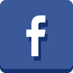 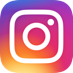 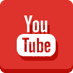 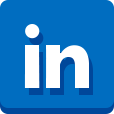 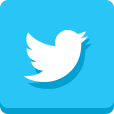 Editor’s Note: For downloadable hi-res photos and press releases, please visit the Full-Throttle online press room.